Joel Press is a lawyer in the DC Entertainment division of Time Warner.  DC Entertainment manages comic book and movie properties such as Superman, Batman, and Wonder Woman.  A director of the division, Mr. Press specializes in contract law.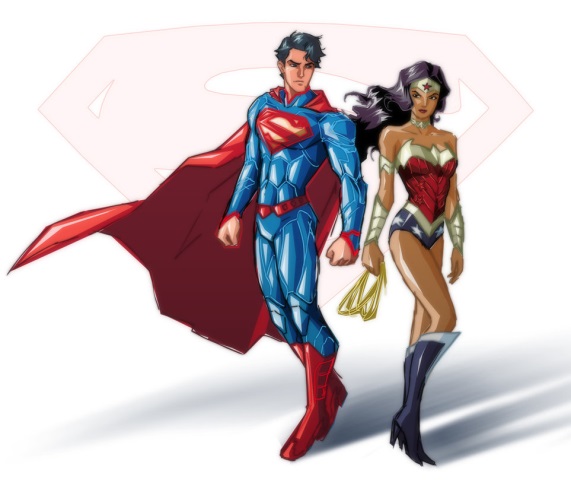 The Metropolis of Baldwin could have used a Superhero with an S emblazoned but our disingenuous, self-serving pretender weakened by a green element will soon retire with his damaged brand.